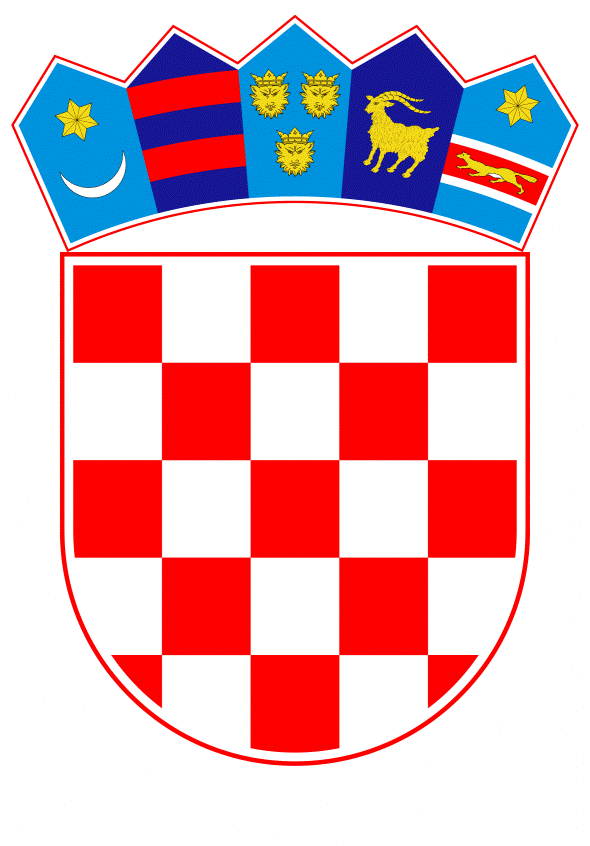 VLADA REPUBLIKE HRVATSKEZagreb, 10. prosinca 2021.______________________________________________________________________________________________________________________________________________________________________________________________________________________________MINISTARSTVO GOSPODARSTVA I ODRŽIVOG RAZVOJA										NACRTKONAČNI PRIJEDLOG ZAKONA O IZMJENAMA I DOPUNAMA ZAKONA O FONDU ZA FINANCIRANJE RAZGRADNJE I ZBRINJAVANJA RADIOAKTIVNOG OTPADA I ISTROŠENOGA NUKLEARNOG GORIVA NUKLEARNE ELEKTRANE KRŠKOZagreb, prosinac 2021.KONAČNI PRIJEDLOG ZAKONA O IZMJENAMA I DOPUNAMA ZAKONA O FONDU ZA FINANCIRANJE RAZGRADNJE I ZBRINJAVANJA RADIOAKTIVNOG OTPADA I ISTROŠENOGA NUKLEARNOG GORIVA NUKLEARNE ELEKTRANE KRŠKOČlanak 1.U Zakonu o Fondu za financiranje razgradnje i zbrinjavanja radioaktivnog otpada i istrošenoga nuklearnog goriva Nuklearne elektrane Krško („Narodne novine“, broj 107/07.), iza članka 1. dodaje se članak 1.a koji glasi:„Članak 1.aOvim Zakonom se u hrvatsko zakonodavstvo preuzima Direktiva Vijeća 2011/70/EURATOM od 19. srpnja 2011. o uspostavi okvira Zajednice za odgovorno i sigurno gospodarenje istrošenim gorivom i radioaktivnim otpadom (SL L 199, 2.8.2011.).“.Članak 2.U članku 2. stavku 1. iza riječi: „osobe“ dodaju se riječi: „s javnim ovlastima“. U stavku 2. riječi: „središnje tijelo državne uprave nadležno za poslove energetike“ zamjenjuju se riječima: „Vlada Republike Hrvatske putem tijela državne uprave nadležnog za poslove energetike“.U stavku 3. riječi: „središnjem tijelu državne uprave nadležnom za poslove energetike“ zamjenjuju se riječima: „Vladi Republike Hrvatske“. Članak 3.Članak 4. mijenja se i glasi:„(1) Fond obavlja poslove prikupljanja, očuvanja i povećanja vrijednosti sredstava za financiranje svih djelatnosti u svezi s zbrinjavanjem radioaktivnog otpada i istrošenoga nuklearnog goriva nastalih tijekom pogona i razgradnje Nuklearne elektrane Krško te razgradnju Nuklearne elektrane Krško, sukladno članku 10. i 11. Ugovora između Vlade Republike Hrvatske i Vlade Republike Slovenije o uređenju statusnih i drugih pravnih odnosa vezanih uz ulaganje, iskorištavanje i razgradnju Nuklearne elektrane Krško („Narodne novine“ - Međunarodni ugovori, broj 9/02.) (u daljnjem tekstu: Ugovor).(2) Fond obavlja poslove pripreme, izrade, revizije i provedbe Programa razgradnje Nuklearne elektrane Krško i odlaganja radioaktivnog otpada i istrošenoga nuklearnog goriva (u daljnjem tekstu: Program razgradnje i odlaganja) sukladno Ugovoru, Strategiji zbrinjavanja radioaktivnog otpada, iskorištenih izvora i istrošenoga nuklearnog goriva Republike Hrvatske i Nacionalnom programu provedbe Strategije zbrinjavanja radioaktivnog otpada, iskorištenih izvora i istrošenoga nuklearnog goriva. (3) Fond obavlja poslove u vezi zbrinjavanja radioaktivnog otpada u postrojenjima za predobradu, obradu, kondicioniranje, rukovanje, dugoročno skladištenje i odlaganje radioaktivnog otpada i iskorištenih izvora podrijetlom s teritorija Republike Hrvatske, uključivo i središnje skladište, te radioaktivnog otpada koji nije nastao na teritoriju Republike Hrvatske, a čija obveza zbrinjavanja proizlazi iz Ugovora iz stavka 1. ovoga članka. (4) Fond vodi podatke o: - raspoloživim materijalnim i financijskim sredstvima- financijskim sredstvima potrebnim za zbrinjavanje radioaktivnog otpada i istrošenoga nuklearnog goriva te iskorištenih izvora- obveznicima plaćanja sredstava i naknada zbrinjavanja - zaprimljenim naknadama.(5) Fond obavlja i ostale poslove vezane za djelatnosti zbrinjavanja radioaktivnog otpada i istrošenoga goriva te iskorištenih izvora sukladno odredbama zakona kojima se uređuje radiološka i nuklearna sigurnost i obavlja stručne i druge poslove u svezi s pribavljanjem, upravljanjem i korištenjem sredstava Fonda te druge poslove određene statutom Fonda.(6) Poslovi Fonda navedeni u ovome članku su poslovi od interesa za Republiku Hrvatsku, a Fond ih obavlja kao javnu ovlast.(7) Obveznicima plaćanja sredstava i naknada zbrinjavanja iz stavka 4. podstavka 3. ovoga članka smatraju se pravne osobe, fizičke osobe ili fizičke osobe obrtnici koji su prouzročitelji,  vlasnici ili posjednici radioaktivnog otpada ili iskorištenih izvora ili čijom djelatnošću može nastati radioaktivni otpad i iskorišteni izvori te pravne osobe koje su prouzročitelji, vlasnici ili posjednici istrošenog nuklearnog goriva ili čijom djelatnošću može nastati istrošeno nuklearno gorivo.“. Članak 4.	Iza članka 4. dodaje se članak 4.a koji glasi:„Članak 4.a	Za poslove iz članka 4. stavaka 3., 4. i 5. ovoga Zakona u Fondu se kao unutarnja ustrojstvena jedinica ustrojava Centar za zbrinjavanje radioaktivnog otpada.“.Članak 5.U članku 7. stavak 3. mijenja se i glasi: „(3) Predsjednika i članove Upravnog odbora imenuje i razrješuje Vlada Republike Hrvatske, na vrijeme od četiri godine, na prijedlog tijela državne uprave nadležnog za poslove energetike.“.Iza stavka 3. dodaje se novi stavak 4. koji glasi:„(4) Predsjednik i članovi Upravnog odbora nastavljaju obnašati dužnost i po isteku mandata, sve do stupanja na dužnost novoizabranog predsjednika i novoizabranih članova Upravnog odbora, a najdulje šest mjeseci po isteku mandata.“.U dosadašnjem stavku 4. koji postaje stavak 5. u podstavcima 1. do 4. riječ: „središnjeg“ briše se.Dosadašnji stavci 5. i 6. postaju stavci 6. i 7.Članak 6.U članku 8. iza stavka 3. dodaje se novi stavak 4. koji glasi:„(4) Direktor nastavlja obnašati dužnost i po isteku mandata, sve do stupanja na dužnost novoizabranog direktora, a najdulje šest mjeseci po isteku mandata.“.Dosadašnji stavak 4. postaje stavak 5.Članak 7.Članak 9. mijenja se i glasi: „Sredstva Fonda koriste se za financiranje: - pripreme, izrade, revizije i provedbe Programa razgradnje i odlaganja - ustrojavanja, gradnje, održavanja, upravljanja i rada Centra za zbrinjavanje radioaktivnog otpada - zbrinjavanja i odlaganja radioaktivnog otpada i istrošenoga nuklearnog goriva iz Nuklearne elektrane Krško te razgradnju Nuklearne elektrane Krško - zbrinjavanja radioaktivnog otpada i iskorištenih izvora podrijetlom s teritorija Republike Hrvatske  - naknada jedinicama lokalne i područne (regionalne) samouprave na čijem se području uspostavljaju ili nalaze građevine za zbrinjavanje radioaktivnog otpada u vlasništvu Fonda - troškove poslovanja Fonda.“.Članak 8.Članak 10. mijenja se i glasi:„(1) Sredstva Fonda iz kojih se financiraju djelatnosti iz članka 4. ovoga Zakona čine:- sredstva za financiranje razgradnje i zbrinjavanja radioaktivnog otpada i istrošenoga nuklearnog goriva iz Nuklearne elektrane Krško koja Hrvatska elektroprivreda d.d., Zagreb, u Fond uplaćuje tromjesečno do prestanka rada Nuklearne elektrane Krško sukladno Ugovoru, odnosno dok se ne ostvari planirani iznos sredstava utvrđen važećim Programom razgradnje i odlaganja - naknade zbrinjavanja koje Fondu uplaćuju prouzročitelji i/ili vlasnici radioaktivnog otpada i iskorištenih izvora - naknade iz državnog proračuna Republike Hrvatske temeljem odgovornosti Republike Hrvatske sukladno stavcima 2. i 4. ovoga članka.(2) U slučaju da prouzročitelji i/ili vlasnici radioaktivnog otpada i iskorištenih izvora nisu poznati ili ako su poznati, ali ne plaćaju naknadu zbrinjavanja u iznosu, rokovima i na način određenim u skladu sa stavkom 6. ovoga članka, takve naknade zbrinjavanja bit će podmirene Fondu na teret sredstava državnog proračuna Republike Hrvatske. (3) Republika Hrvatska ima pravo regresa za troškove nastale temeljem krajnje odgovornosti, od strane prouzročitelja i/ili vlasnika čije troškove je podmirila, uvećanog za iznos troškova i kamata. (4) Za trošak zbrinjavanja nastalog i budućeg radioaktivnog otpada i iskorištenih izvora koji se skladište na Institutu za medicinska istraživanja i medicinu rada te Institutu Ruđer Bošković, kao i za trošak razgradnje i/ili sanacije navedenih istraživačkih objekata i skladišta, sredstva će biti osigurana u državnom proračunu.(5) Vlada Republike Hrvatske uredbom određuje način financiranja odnosno iznose, rokove i načine uplate sredstva za razgradnju i zbrinjavanje radioaktivnog otpada i istrošenoga nuklearnog goriva iz Nuklearne elektrane Krško iz članka 9. podstavka 3. ovoga Zakona.(6) Vlada Republike Hrvatske uredbom određuje način financiranja, te visinu naknade i rokove plaćanja naknada zbrinjavanja radioaktivnog otpada i iskorištenih izvora iz članka 9. podstavka 4. ovoga Zakona.(7) Vlada Republike Hrvatske uredbom određuje način i namjenu financiranja i visinu naknade jedinice lokalne i područne (regionalne) samouprave na čijem području se uspostavljaju ili nalaze građevine za zbrinjavanje radioaktivnog otpada u vlasništvu Fonda iz članka 9. podstavka 5. ovoga Zakona.“.Članak 9.U članku 17. stavku 2. riječi: „središnjem tijelu državne uprave nadležnom za poslove energetike“ zamjenjuju se riječima: „Vladi Republike Hrvatske putem tijela državne uprave nadležnog za poslove energetike najkasnije do početka godine za koju se navedeni dokument odnosi.“.Članak 10.U članku 18. stavak 1. mijenja se i glasi:„(1) Fond najkasnije do 31. svibnja tekuće godine, dostavlja Vladi Republike Hrvatske putem tijela državne uprave nadležnog za poslove energetike, izvješće o ostvarivanju programa rada i financijsko izvješće za proteklu godinu, te godišnje izvješće o financijskom poslovanju.“.Stavci 4. i 5. brišu se.Dosadašnji stavak 6. postaje stavak 4.Članak 11.Naslov iznad članka 19. i članak 19. mijenjaju se i glase: „VII. Prekršajne odredbeČlanak 19. (1) Novčanom kaznom u iznosu od 10.000,00 do 100.000,00 kuna kaznit će se pravna osoba koja ne uplaćuje sredstva utvrđena člankom 10. stavkom 1. podstavkom 1. ovoga Zakona.(2) Novčanom kaznom u iznosu od 5.000,00 do 15.000,00 kuna kaznit će se za prekršaj iz stavka 1. ovoga članka i odgovorna osoba u pravnoj osobi. (3) Novčanom kaznom u iznosu od 10.000,00 do 100.000,00 kuna kaznit će se pravna osoba koja ne uplaćuje naknade utvrđene člankom 10. stavkom 1. podstavkom 2. ovoga Zakona.(4) Novčanom kaznom u iznosu od 5.000,00 do 15.000,00 kuna kaznit će se za prekršaj iz stavka 3. ovoga članka i odgovorna osoba u pravnoj osobi. (5) Novčanom kaznom u iznosu od 1.000,00 do 10.000,00 kuna kaznit će se fizička osoba, fizička osoba obrtnik i osoba koja obavlja drugu samostalnu djelatnost, a vlasnik je radioaktivnog otpada i iskorištenih izvora koja ne uplaćuje naknade utvrđene člankom 10. stavkom 1. podstavkom 2. ovoga Zakona.“.PRIJELAZNE I ZAVRŠNE ODREDBEČlanak 12.	Vlada Republike Hrvatske će uredbe iz članka 10. stavaka 5., 6. i 7., koji je izmijenjen člankom 8. ovoga Zakona, donijeti u roku od 90 dana od dana stupanja na snagu ovoga Zakona. Članak 13.	Upravni odbor Fonda uskladit će Statut i druge opće akte Fonda s odredbama ovoga Zakona u roku od 90 dana od dana stupanja na snagu ovoga Zakona.Članak 14.Ovaj Zakon stupa na snagu osmoga dana od dana objave u „Narodnim novinama“.O B R A Z L O Ž E NJ EI. 	RAZLOZI ZBOG KOJIH SE ZAKON DONOSIZakon o Fondu za financiranje razgradnje i zbrinjavanja radioaktivnog otpada i istrošenoga nuklearnog goriva Nuklearne elektrane Krško („Narodne novine“, broj 107/07., u daljnjem tekstu: Zakon o Fondu) stupio je na snagu 27. listopada 2007. Zakonom o Fondu uređuje se djelatnost, ustrojstvo i upravljanje Fondom za financiranje razgradnje i zbrinjavanja radioaktivnog otpada i istrošenoga nuklearnog goriva Nuklearne elektrane Krško (u daljnjem tekstu: Fond) te izvori, namjena i upravljanje sredstvima Fonda. Zakonom o Fondu propisano je da djelatnost Fonda obuhvaća poslove u svezi s prikupljanjem, očuvanjem i povećanjem vrijednosti sredstava za financiranje izrade, revizije i provedbe Programa razgradnje Nuklearne elektrane Krško i odlaganja radioaktivnog otpada i istrošenoga nuklearnog goriva (u daljnjem tekstu: Program razgradnje i odlaganja) sukladno članku 10. i 11. Ugovora između Vlade Republike Hrvatske i Vlade Republike Slovenije o uređenju statusnih i drugih pravnih odnosa vezanih uz ulaganje, iskorištavanje i razgradnju Nuklearne elektrane Krško („Narodne novine“ – Međunarodni ugovori, broj 9/02., u daljnjem tekstu: Ugovor) i druge poslove određene Statutom Fonda za financiranje razgradnje i zbrinjavanja radioaktivnog otpada i istrošenoga nuklearnog goriva Nuklearne elektrane Krško.Sredstva za financiranje razgradnje i zbrinjavanja radioaktivnog otpada i istrošenoga nuklearnog goriva Nuklearne elektrane Krško ostvaruju se tromjesečnim uplatama u Fond do prestanka rada Nuklearne elektrane Krško sukladno Ugovoru, odnosno dok se ne ostvari planirani iznos sredstava utvrđen važećim Programom razgradnje i odlaganja. Obveznik uplate sredstava na račun Fonda je Hrvatska elektroprivreda d.d., Zagreb, a iznos, rok i način uplate sredstava sukladno Programu razgradnje i odlaganja, propisuje Vlada Republike Hrvatske.	Također je Zakonom o Fondu propisano da Fond za svoj rad odgovara ministarstvu nadležnom za poslove energetike. Kako je od donošenja Zakona o Fondu prošlo značajno vremensko razdoblje, odredbe Zakona o Fondu nisu usklađene s, u međuvremenu donesenim ili izmijenjenim zakonskim, podzakonskim i provedbenim propisima iz područje radiološke i nuklearne sigurnosti, a što izravno utječe na  djelatnosti, ovlasti i obveze Fonda. Ovaj Konačni prijedlog zakona je potrebno uskladiti s odredbama koje se odnose na ustrojavanje Centra za zbrinjavanje radioaktivnog otpada iz Zakona o radiološkoj i nuklearnoj sigurnosti („Narodne novine“, br. 141/13., 39/15., 130/17. i 118/18.), te s Odlukom o donošenju Nacionalnog programa provedbe Strategije zbrinjavanja radioaktivnog otpada, iskorištenih izvora i istrošenoga nuklearnog goriva (Program za razdoblje do 2025. godine s pogledom do 2060. godine) („Narodne novine“, broj 100/18., u daljnjem tekstu: Nacionalni program provedbe Strategije).  Tako je Odlukom Vlade Republike Hrvatske o određivanju stručne organizacije za izradu zajedničkih programa odlaganja otpada i razgradnje Nuklearne elektrane Krško, KLASA: 310-33/12-01/03, URBROJ: 50301-05/05-12-3, od 4. listopada 2012., Strategijom zbrinjavanja radioaktivnog otpada, iskorištenih izvora i istrošenoga nuklearnog goriva („Narodne novine“, broj 125/14., u daljnjem tekstu: Strategija) te Statutom Fonda za financiranje razgradnje i zbrinjavanja radioaktivnog otpada i istrošenoga nuklearnog goriva Nuklearne elektrane Krško, pored naprijed navedene djelatnosti Fonda, Fondu u nadležnost određeno i obavljanje poslova koordinacije pripreme, izrade i provedbe Programa razgradnje i odlaganja radioaktivnog otpada i istrošenoga nuklearnog goriva Nuklearne elektrane Krško, sukladno Strategiji. Takvo proširivanje djelatnosti Fonda ugrađeno je u Nacionalnom programu  provedbe Strategije. II. 	PITANJA KOJA SE ZAKONOM RJEŠAVAJU	Ovim Konačnim prijedlogom zakonom namjeravaju se urediti sljedeća osnovna pitanja:- koje državno tijelo ostvaruje osnivačka prava u odnosu na Fond - kojem tijelu Fond odgovara za svoj rad- opseg odgovornosti Fonda za svoj rad - opseg jamstva Republike Hrvatske za rad Fonda- poslovi i javne ovlasti Fonda- ustrojavanje Centra za zbrinjavanje radioaktivnog otpada- namjena, izvori i upravljanje sredstvima Fonda- obveznici plaćanja sredstava i naknada u Fond- dužnosti izvještavanja Fonda o financijskom poslovanju- prekršajne odredbe (novčane kazne) i obveznike istih.Nastavno na proširenje nadležnosti Fonda na poslove koordinacije, pripreme, izrade i provedbe važećeg Programa razgradnje i odlaganja, bilo je potrebno napraviti odgovarajuću zakonodavnu strukturu. Ovaj Konačni prijedlog zakona se predlaže paralelno s  Konačnim prijedlogom zakona o izmjenama i dopunama  Zakona o radiološkoj i nuklearnoj sigurnosti. Naime, u važećem članku 52. Zakona o radiološkoj i nuklearnoj sigurnosti određuju se naknade od kojih će se financirati Centar za zbrinjavanje radioaktivnog otpada (u daljnjem tekstu: Centar) kao i izrada podzakonskih akata, odnosno propisano je donošenje uredbi kojima se uređuju naknade zbrinjavanja radioaktivnog otpada, iskorištenih izvora i  naknade lokalnoj zajednici. Sadržaj navedenog članka 52. preuzet će se ovim Konačnim prijedlogom zakona, konkretno člankom 8. kojim se mijenja članak 10. Zakona o Fondu. Nadalje, osim s navedenim usklađenjem sa Zakonom o radiološkoj i nuklearnoj sigurnosti, predložene izmjene i dopune Zakona o Fondu usklađuju se i sa Strategijom i Nacionalnim programom provedbe Strategije.	Predložene izmjene i dopune Zakona o Fondu predstavljaju pravnu podlogu za tumačenje ostalih primjenjivih propisa, a koji su od značajnog utjecaja na poslovanje Fonda temeljem djelatnosti koje su Fondu povjerene. Također, radi se o vrlo vrijednom investicijskom projektu ustrojavanja Centra kojim se ispunjavaju obveze preuzete međudržavnim ugovorima, te je za provedbu takvog projekta važno definirati sve sudionike, njihove obveze i prava, kao i odgovornosti i djelokrug poslova. III. 	OBJAŠNJENJE ODREDBI PREDLOŽENOG ZAKONAČlanak 1. Ovim člankom se utvrđuje usklađivanje zakonodavstva Republike Hrvatske sa pravnom stečevinom Europske unije.Članak 2.Ovim se člankom Vladi Republike Hrvatske dodjeljuju osnivačka prava i dužnosti u odnosu na Fond, a koja prava ostvaruje putem tijela državne uprave nadležnog za poslove energetike, te se propisuje da je Fond za svoj rad odgovoran Vladi Republike Hrvatske, umjesto tijelu državne uprave nadležnom za poslove energetike. Na ovaj način otklanja se neujednačenost u sustavu odgovornosti s obzirom da je prema Zakonu o radiološkoj i nuklearnoj sigurnosti Fond odgovoran Vladi Republike Hrvatske, a prema odredbama Zakona o Fondu, tijelu državne uprave nadležnom za poslove energetike. Ovim člankom se također utvrđuje da su poslovi Fonda od interesa za Republiku Hrvatsku te ih Fond obavlja kao javnu ovlast sukladno odredbi članka 3. stavka 2. Zakona o sustavu državne uprave („Narodne novine“, broj 66/19.).Članak 3.Ovim se člankom usklađuju djelatnosti Fonda, koje se uslijed donošenja novih propisa i izmjene postojećih, nalaze u različitim propisima: Zakonu o Fondu, Zakonu o radiološkoj i nuklearnoj sigurnosti, Strategiji, Nacionalnom programu provedbe Strategije, te Statutu Fonda za financiranje razgradnje i zbrinjavanja radioaktivnog otpada i istrošenoga nuklearnog goriva Nuklearne elektrane Krško. Također, ovim se člankom mijenja naziv programa čija je izrada obvezna temeljem članka 10. stavaka 3. i 4. Ugovora, s obzirom da se program zove Program razgradnje Nuklearne elektrane Krško i odlaganja radioaktivnog otpada i istrošenoga nuklearnog goriva.   Članak 4.Ovim člankom predviđa se ustrojavanje Centra.Članak 5. Ovim člankom se osigurava postojanje kontinuiteta u upravljanju Fondom za slučaj kada članovima Upravnog odbora Fonda istekne mandat, a novi članovi ne budu imenovani.  Članak 6.Ovim  člankom se osigurava postojanje kontinuiteta zastupanju i predstavljanju Fonda za slučaj kada direktoru Fonda istekne mandat, a novi direktor ne bude imenovan. Članak 7.Ovim člankom se usklađuje način korištenja sredstava Fonda sa djelatnostima stavljenim u nadležnost i djelokrug poslova Fonda u skladu sa člankom 4. Zakona o Fondu koji je mijenjan ovim izmjenama i dopunama Zakona.Članak 8.Ovim člankom se određuje način financiranja Fonda na način da se uz postojećeg obveznika uplate sredstava (Hrvatske elektroprivrede d.d., Zagreb), predviđa i obveza podmirivanja naknada zbrinjavanja od strane prouzročitelja i/ili vlasnika radioaktivnog otpada i iskorištenih izvora, te obveza podmirivanja naknada iz državnog proračuna Republike Hrvatske za slučaj kad je Republika Hrvatska krajnje odgovorna za podmirivanje naknada sukladno članku 64. Zakona o radiološkoj i nuklearnoj sigurnosti. Također, predmetnim se člankom Vlada Republike Hrvatske obvezuje na donošenje provedbenih propisa kojima će se propisati visina iznosa, načina i roka uplate sredstava i naknada zbrinjavanja kojima se financiraju djelatnosti Fonda iz članka 9. odnosno 10. Zakona o Fondu, uključujući i naknadu za jedinice lokalne i područne (regionalne) samouprave na čijem području se uspostavlja ili nalazi Centar. Članak 9.Ovim  člankom se propisuje obveza dostavljanja programa rada i financijskog plana Fonda Vladi Republike Hrvatske putem tijela državne uprave nadležnog za poslove energetike, umjesto tijelu državne uprave nadležnom za poslove energetike.Članak 10.Ovim člankom se propisuje obveza izvještavanja, pri čemu se obveza izvještavanja tijelu državne uprave nadležnog za poslove energetike prenosi na Vladu Republike Hrvatske putem tijela državne uprave nadležnog za poslove energetike.Članak 11. Ovim člankom se propisuje prekršajna odgovornost i fizičke osobe, fizičke osobe obrtnika i osobe koja obavlja drugu samostalnu djelatnost, a vlasnik je radioaktivnog otpada i iskorištenih izvora, koja je odgovorna za zbrinjavanje radioaktivnog otpada i iskorištenih izvora, te se mijenja izričaj članka. Članak 12.Ovim člankom propisuje se rok za donošenje uredbi.Članak 13.Ovim člankom propisuje se rok u kojem Upravni odbor Fonda treba uskladiti Statut Fonda i druge opće akte.Članak 14.Ovim člankom propisuje se stupanje na snagu Zakona.  IV. 	OCJENA I IZVORI POTREBNIH SREDSTAVA ZA PROVOĐENJE ZAKONAZa provedbu ovoga Zakona potrebno je osigurati dodatna sredstva u državnom proračunu Republike Hrvatske za naknade temeljem odgovornosti Republike Hrvatske u odnosu na nastali i budući institucionalni radioaktivni otpad i iskorištene izvore koji se skladište na Institutu za medicinska istraživanja i medicinu rada te Institutu Ruđer Bošković, uključujući i trošak razgradnje i/ili sanacije i/ili razgradnje predmetnih istraživačkih objekata te u slučaju kada prouzročitelji i/ili vlasnici radioaktivnog otpada i iskorištenih izvora nisu poznati ili kada su poznati, ali ne plaćaju naknadu zbrinjavanja. Za financiranje navedene obveze, Ministarstvo gospodarstva i održivog razvoja osigurat će sredstva u državnom proračunu Republike Hrvatske. No, kako skladište još nije napravljeno te je uspostava Centra tek u tijeku, nisu očekivane bilo kakve aktivnosti Centra prije 2023. godine, pa će donošenje predmetnog zakona imati utjecaj na državni proračun Republike Hrvatske, ali u datom trenutku ne može se projicirati iznos naknade. Za financiranje navedene obveze, Ministarstvo gospodarstva i održivog razvoja osigurat će sredstva u državnom proračunu Republike Hrvatske, uzimajući u obzir dane limite u narednom financijskom razdoblju.V. 	RAZLIKE IZMEĐU RJEŠENJA KOJA SE PREDLAŽU KONAČNIM PRIJEDLOGOM ZAKONA U ODNOSU NA RJEŠENJA IZ PRIJEDLOGA  ZAKONA I RAZLOZI ZBOG KOJIH SU TE RAZLIKE NASTALE Hrvatski sabor je na 8. sjednici raspravljao o Prijedlogu zakona o izmjenama i dopunama Zakona o Fondu za financiranje razgradnje i zbrinjavanja radioaktivnog otpada i istrošenoga nuklearnog goriva Nuklearne elektrane Krško kojeg je prihvatio zaključkom 29. listopada 2021., s tim da su predlagatelju upućene primjedbe, prijedlozi i mišljenja radi pripreme Konačnog prijedloga zakona o izmjenama i dopunama Zakona o Fondu za financiranje razgradnje i zbrinjavanja radioaktivnog otpada i istrošenoga nuklearnog goriva Nuklearne elektrane Krško. Odbor za zakonodavstvo Hrvatskoga sabora, kao ni Odbor za zaštitu okoliša i prirode Hrvatskoga sabora, nisu imali primjedbi na tekst Prijedloga zakona te su podržali donošenje Zakona. Iz izvoda tonskog zapisa sjednice Hrvatskoga sabora održane 27. listopada 2021. proizlazi da niti u raspravi o Prijedlogu zakona nije bilo dodatnih primjedbi i prijedloga kojima bi bilo potrebno dopuniti i/ili izmijeniti Prijedlog zakona.Slijedom navedenoga, ne postoje bitne razlike između rješenja koja se predlažu Konačnim prijedlogom zakona u odnosu na rješenja iz Prijedloga zakona, osim manjih nomotehničkih dorada teksta.VI.	PRIJEDLOZI, PRIMJEDBE I MIŠLJENJA KOJI SU DANI NA PRIJEDLOG ZAKONA, A KOJE PREDLAGATELJ NIJE PRIHVATIO TE RAZLOZI NEPRIHVAĆANJAU raspravi o Prijedlogu zakona na radnim tijelima Hrvatskoga sabora nije bilo sadržajnih primjedbi i prijedloga o kojima bi se predlagatelj mogao posebno očitovati, a predstavnik predlagatelja je odgovorio na sva pitanja koja su postavljena na Odboru za zaštitu okoliša i prirode Hrvatskoga sabora. Tijekom prvog čitanja u Hrvatskome saboru iznijeta su neka mišljenja na koja predlagatelj daje osvrt u nastavku.	U odnosu na isticanje Kluba zastupnika Socijaldemokratske partije Hrvatske, zastupnice Mirele Ahmetović na manjak komunikacije državnih vlasti s lokalnom zajednicom glede zbrinjavanja radioaktivnog otpada na području Trgovske gore, predlagatelj pojašnjava da je 22. travnja 2015. od strane Državnog zavoda za radiološku i nuklearnu sigurnost prezentiran plan skladištenja radioaktivnog otpada na području Trgovske gore općinskim vijećnicima, mještanima, predstavnicima susjednih gradova i općina, predstavnicima Novog Grada iz Bosne i Hercegovine, predstavnicima Fonda i medijima. Dana 26. svibnja 2015. Zbor novinara za okoliš Hrvatskoga novinarskog društva u suradnji s Fondom organizirao je Okrugli stol o Centru na Trgovskoj gori kako bi se lokalnoj i općoj javnosti pružile informacije o radioaktivnom otpadu, njegovim količinama i svojstvima, načinima zbrinjavanja, korištenju i mjerenju radioaktivnosti općenito, odabiru lokacija za zbrinjavanje i s time povezanim temama. Nadalje, u srpnju 2015. članovima lokalne zajednice omogućen je posjet Nuklearnoj elektrani Krško i skladištu radioaktivnog otpada u Brinju te razgovor sa zaposlenima u navedenim postrojenjima. Vezano za stratešku procjenu utjecaja na okoliš za Nacionalni program provedbe Strategije i nacrt prijedloga Nacionalnog programa provedbe Strategije, za koju su javni uvid i javna rasprava trajali od 17. veljače do 6. svibnja 2016., važno je naglasiti da se javnoj raspravi održanoj 23. veljače 2016. u Zagrebu odazvao velik broj zainteresiranih građana Grada Zagreba, Općine Dvor, te brojni predstavnici s područja Sisačko-moslavačke županije, posebice iz Grada Petrinje. Svi sudionici su demokratski sudjelovali u javnoj raspravi i iznijeli svoje stavove, razmišljanja i kritike. Razmišljanja tijekom javne rasprave su iznijeli i predstavnici iz Bosne i Hercegovine. Tijekom javnog uvida i dvodnevne javne rasprave u ožujku 2016. u Dvoru zaprimljen je veći broj komentara nadležnih tijela i organizacija, javnosti, zainteresirane javnosti, udruga i drugih na koje su Državni zavod za radiološku i nuklearnu sigurnost i izrađivač studija dali obrazloženja i odgovore koji su dijelom ugrađeni u konačnu verziju strateške studije i Nacionalnog programa provedbe Strategije. Svi odgovori objavljeni su na stranici Državnog zavoda za radiološku i nuklearnu sigurnost 16. veljače 2017. U periodu od 2015. do danas višekratno je nuđena suradnja i uključivanje predstavnika Općine Dvor u predmetni projekt, a Fond kontinuirano izvještava Općinu Dvor o tekućim aktivnostima i projektima pisanim putem. Tijekom 2020. i 2021. zbog nemogućnosti održavanja niza planiranih aktivnosti zbog pandemije korona virusa, Fond je pojačano komunicirao s javnošću putem medija (radio, TV, tiskana izdanja i Internet portali). Snimaju se tematske emisije u svrhu informiranja stanovništva u kojima uz predstavnike Fonda gostuju i stručni suradnici na projektima. Emisije su plasirane na lokalne TV i radio postaje, a tijekom 2021. snimljene su sljedeće emisije: „Utjecaj potresa na zbrinjavanje radioaktivnog otpada“ – Goran Kukmanović, mag. ing. stroj. (Fond), Tomislav Fiket, dipl. ing. (seizmolog); „Studija o potresnoj opasnosti“ –  Goran Kukmanović, mag. ing. stroj. (Fond), dr. sc. Marijan Herak, red. prof. (seizmolog) i „Radioaktivnost u prirodi i radiološki monitoring“ – Hrvoje Prpić, dr. med., MBA (Fond), dr. sc. Delko Barišić, dipl. ing. geol. Informiranje se detaljno, pravodobno i kontinuirano odvija putem internetskih stranica Fonda, a pokrenuta je i društvena mreža (Facebook) za lakši pristup stanovništva informacijama. Pokrenut je mjesečni Newsletter koji je javno objavljen na internetskim stranicama, a lokalnom stanovništvu se distribuira i tiskano izdanje. Nadalje, kontinuirano se provodi komunikacija s lokalnim stanovništvom prilikom terenskih istraživanja povezanih s utvrđivanjem prirodne stope radioaktivnosti u okolišu (utvrđivanje nultog radiološkog stanja), te prilikom provođenja preventivnih zdravstvenih programa u suradnji sa Zavodom za javno zdravstvo Sisačko-moslavačke županije. Utvrđivanje nultog stanja radioaktivnosti na lokaciji Centra jedna je od mjera zaštite okoliša propisana u okviru postupka strateške procjene utjecaja na okoliš za Nacionalni program provedbe Strategije, a prošireno je na područje Općine Dvor temeljem javne rasprave na prijedlog lokalnog stanovništva. Također, važno je napomenuti da je u tijeku uspostava informativnog centra u Dvoru, kao središnjeg mjesta za informiranje lokalnog stanovništva o projektu i srodnoj tematici te da su u svrhu razvoja prostora Općine Dvor i povećanja kvalitete života izrađene studije trenutnog stanja s prijedlozima za poboljšanje: Analiza trenutnog stanja poljoprivrede na istraživanom prostoru Općine Dvor kao podloge za izradu Agroekološke studije, Analiza energetskog stanja na području Općine Dvor s osvrtom na energetski siromašna kućanstva, Analiza stanja javnog zdravstva u Sisačko-moslavačkoj županiji, i Razvojne mogućnosti i izazovi šireg prostora Općine Dvor potaknuti lociranjem Centra za zbrinjavanje RAO-a na Čerkezovcu. Prilikom izrade svake od studija provođena je komunikacija s lokalnim stanovništvom od strane stručnjaka koji su sudjelovali u izradi studija. Studije su izrađivane u periodu od 2018. do 2021. Na temelju iznijetog, razvidno je da je lokalna zajednica na transparentan način informirana o predmetnom projektu.	Zastupnice Mirela Ahmetović, Anka Mrak-Taritaš i Marijana Petir iznijele su pitanje odabira lokacije izgradnje Centra, konkretno u bivšem vojnom skladištu Čerkezovac u Općini Dvor na Trgovskoj gori. Predlagatelj ističe da je nakon provedenog postupka izbora lokacije sukladno kriterijima i metodologiji odobrenoj od strane Vlade Republike Hrvatske, od četiri preferentne makrolokacije u Hrvatskome saboru 1999. lokacija Trgovska gora utvrđena „prostorom za izgradnju odlagališta nisko i srednje radioaktivnog otpada“ u Programu prostornog uređenja Republike Hrvatske („Narodne novine“, br. 50/99. i 84/13.). Navedeni Program prostornog uređenja Republike Hrvatske je važeći do donošenja novoga Državnog plana prostornog razvoja Republike Hrvatske, a sukladno Zakonu o prostornom uređenju („Narodne novine“, br. 153/13., 65/17., 114/18., 39/19. i 98/19.). Na odredbe iz Programa prostornog uređenja Republike Hrvatske vezane uz prostor za izgradnju odlagališta nisko i srednje radioaktivnog otpada poziva se i važeća Strategija prostornog razvoja Republike Hrvatske („Narodne novine“, broj 106/17.), te Strategija i Nacionalni program provedbe Strategije. Nacionalni program provedbe Strategije u Dodatku VII daje pregled glavnih aktivnosti postupka odabira Trgovske gore kao područja za zbrinjavanje radioaktivnog otpada, a u Dodatku VIII pregled eliminacijskih i usporednih kriterija za izbor lokacije za odlagalište radioaktivnog otpada te težinskih faktora koji su korišteni u postupku odabira lokacija za odlaganje nisko i srednje radioaktivnog otpada. Inače, postupak izbora lokacije za odlagalište radioaktivnog otpada započeo je 1988. kada su hrvatska i slovenska vlada osnovale  Međurepubličku koordinaciju Hrvatske i Slovenije za sva pitanja rada Nuklearne elektrane Krško, uključujući i područje radioaktivnog otpada i za vođenje poslova zajedničkog projekta izgradnje odlagališta radioaktivnog otpada. Vlada Republike Hrvatske je 1988. zadužila Zajednicu elektroprivrednih organizacija Hrvatske (današnji HEP) da organizira izradu studije koja će sadržavati prostorno-planerske podloge, rezultate istraživanja i ocjenu podobnosti lokacija za odlagalište nisko i srednje radioaktivnog otpada, te za termoelektrane i nuklearne elektrane u Republici Hrvatskoj. Metodološki postupak izbora lokacija  je razrađen 1991. te su definirani i potvrđeni izlučni (eliminacijski) i usporedbeni kriteriji. Vlada Republike Hrvatske je izdala dokument Zaključak o utvrđivanju kriterija za izbor lokacija za termoelektrane i nuklearne objekte („Narodne novine“, broj 78/92., u daljnjem tekstu: Zaključak). Eliminacijski kriteriji proizlaze iz propisa, međunarodnih ugovora, uvjeta i preporuka Međunarodne agencije za atomsku energiju (u daljnjem tekstu: IAEA), dobre međunarodne prakse, tehnoloških zahtjeva i tipa postrojenja za koje se definiraju i primjenjuju. Metodom eliminacijskih kriterija iz daljnjih se razmatranja eliminira što veći dio površina koji ne zadovoljavaju jedan ili više propisanih izlučnih kriterija. Usporednim se kriterijima definiraju pravila za odabir i ocjenu alternativnih lokacija i/ili tehnoloških rješenja. Usporedni kriteriji podijeljeni su u četiri grupe prema prevladavajućim karakteristikama: tehničko tehnološki aspekti; sigurnost objekta (postrojenja); sigurnost i prihvatljivost uže lokacije te sigurnost i prihvatljivost šire lokacije. Nakon odabrane i odobrene metodologije i kriterija izbora lokacije, postupak odabira lokacije proveden je u tri koraka. Tijekom 1993. primjenom eliminacijskih kriterija iz Zaključka vrednovan je cjelokupan prostor Republike Hrvatske i odbačena su sva područja koja svojim značajkama ne zadovoljavaju zahtjeve barem jednog od primijenjenih kriterija te je predloženo sedam potencijalnih područja: Petrova gora, Trgovska gora-Zrinska gora, Moslavačka gora, Bilogora, Papuk-Krndija, Psunj i Požeška gora (100-600 km²). U sljedećem koraku provedeno je višestruko vrednovanje potencijalnih područja primjenom usporedbenih kriterija te su odabrane 34 potencijalne lokacije (površine 2-20km²). U trećem koraku, usporednim vrednovanjem potencijalnih lokacija predložene su četiri preferentne lokacije: Trgovska gora (8 km², dvije mikrolokacije), Moslavačka gora (20 km², tri mikrolokacije), Psunj (14 km², četiri mikrolokacije) i Papuk (8 km², dvije mikrolokacije). Spomenute četiri preferentne lokacije ravnopravno su odabrane iz razloga što su zadovoljavale sve postavljene izlučne (eliminacijske) kriterije, odnosno ne razlikuju se bitno stupnjem prihvatljivosti za smještaj odlagališta radioaktivnog otpada, o čemu postoji odgovarajuća dokumentacija. Tijekom provedbe postupka izbora lokacije sudjelovali su i eksperti IAEA, koji su tijekom tri ekspertne misije pozitivno ocijenili metodološki pristup, višekriterijsko vrednovanje i rezultate postupka odabira lokacija. Tijekom rasprave u Zastupničkom domu Sabora Republike Hrvatske 1997., temeljem amandmana grupe zastupnika, a koji je Zastupnički dom prihvatio, dvije od četiri preferentne lokacije (Papuk, Psunj) brisane su iz Strategije prostornog uređenja Republike Hrvatske. Nakon odbacivanja dviju preferentnih lokacija, kao kandidati za unošenje u Program prostornog uređenja Republike Hrvatske preostale su dvije preferentne lokacije – Moslavačka gora i Trgovska gora. Tijekom rasprave u Hrvatskome saboru 1999. prigodom donošenja Programa prostornog uređenja Republike Hrvatske temeljem amandmana grupe zastupnika, a koji je Zastupnički dom prihvatio, brisana je i preferentna lokacija Moslavačka gora. Za potrebe skladištenja radioaktivnog otpada uzeta je u razmatranje lokacija Čerkezovac (neperspektivni logistički kompleks Hrvatske vojske), smještena 10-15 km jugoistočno od makrolokacije Majdan. U 2015. je izrađena studija Prethodna ocjena prihvatljivosti lokacije Čerkezovac na Trgovskoj gori za smještaj Centra, rev. 1 (Hrvatski centar za čistiju proizvodnju, Schaller) u kojoj je primjenom kriterija iz Zaključka potvrđena pogodnost lokacije Čerkezovac za Centar. Nastavno na provedenu evaluaciju te uvažavajući činjenicu da su obje lokacije smještene unutar istog morfostrukturnog kompleksa masiva Trgovske gore, prednost Čerkezovca je svakako u već postojećoj infrastrukturi (primjerice ceste i popratni objekti koji bi uz minimalnu adaptaciju bili u potpunosti iskoristivi za ovu namjenu). Fond 2018. predaje zahtjev za uvrštenje lokacije za zbrinjavanje nisko i srednje radioaktivnog otpada u Državni plan prostornog razvoja s pripremljenim podlogama, a 31. ožujka 2020.  preuzima na upravljanje nekretninu u vlasništvu Republike Hrvatske (dio vojnog skladišta Čerkezovac u Dvoru). Fond predaje ministarstvu nadležnom za prostorno uređenje Izmjene i dopune zahtjeva za izradu Državnog plana prostornog razvoja za određivanje izdvojenog građevinskog područja izvan naselja za gradnju građevina za gospodarenje otpadom od državnog značaja – Centar za zbrinjavanje radioaktivnog otpada. U prosincu 2020. Fond dostavlja Upravnom odjelu za prostorno uređenje, graditeljstvo i zaštitu okoliša Sisačko-moslavačke županije „Inicijativu za pokretanje postupka izmjene i dopune Prostornog plana Sisačko-moslavačke županije unošenjem podatka Zone zbrinjavanja nisko i srednje radioaktivnog otpada“ sa stručnim podlogama. Inicijativa za izmjenom i dopunom prostornog plana Sisačko-moslavačke županije je pokrenuta „poradi usklađenja sa zakonskim odredbama te prostorno-planskim i drugim dokumentima kojima je definiran prostorni obuhvat (Trgovska gora i lokacija Čerkezovac) za daljnja istraživanja i smještaj Centra na jednoj lokaciji u Republici Hrvatskoj“. 	U obraćanju zastupnice Marijane Petir da je Republika Slovenija na svom teritoriju već napravila odlagalište, predlagatelj ističe da navedeni navodi nisu točni jer na toj lokaciji nisu izgrađeni objekti s obzirom na to da je Republika Slovenija tek u fazi ishođenja dozvola i provedbe strateške procjene utjecaja na okoliš.  Također, slovensko odlagalište je tehnološki nepotvrđeno, a cijena potencijalnog odlaganja hrvatskog otpada iz Nuklearne elektrane Krško u slovenskom odlagalištu je puno skuplja od hrvatskog rješenja (specifikacije se nalaze u Trećoj reviziji Programa razgradnje Nuklearne elektrane Krško i Programa odlaganja radioaktivnog otpada i istrošenoga nuklearnog goriva Nuklearne elektrane Krško, objavljeno na mrežnoj stranici Ministarstva gospodarstva i održivog razvoja). Bitno je naglasiti da hrvatsko rješenje ima dalekosežniji ekonomski utjecaj u odnosu na plaćanje Republici Sloveniji usluge odlaganja nisko i srednje radioaktivnog otpada iz Nuklearne elektrane Krško. Zaključno, time se ne bio riješio gorući problem zbrinjavanja institucionalnog otpada iz Republike Hrvatske na što Republiku Hrvatsku obvezuju i međunarodni standardi u postupanju s ovom vrstom otpada koja se obveza ne može prenijeti na drugu zemlju. 	Zastupnica Mirela Ahmetović je postavila pitanje što je sa sredstvima Fonda i načinom upravljanja tim sredstvima. Predlagatelj napominje da su sva godišnja izvješća Fonda javno objavljena na mrežnoj stranici Fonda, a iz kojih je vidljiv i financijski aspekt upravljanja. ODREDBE VAŽEĆEGA ZAKONA KOJE SE MIJENJAJU, ODNOSNO DOPUNJUJUI. OPĆE ODREDBEČlanak 1.Ovim se Zakonom osniva Fond za financiranje razgradnje i zbrinjavanja radioaktivnog otpada i istrošenoga nuklearnog goriva Nuklearne elektrane Krško (u daljnjem tekstu: Fond), uređuje njegova djelatnost, ustrojstvo i upravljanje Fondom te izvori, namjena i upravljanje sredstvima Fonda.Članak 2.(1) Fond ima svojstvo pravne osobe.(2) Osnivač Fonda je Republika Hrvatska, a osnivačka prava i dužnosti ostvaruje središnje tijelo državne uprave nadležno za poslove energetike.(3) Fond je za svoj rad odgovoran središnjem tijelu državne uprave nadležnom za poslove energetike.
(4) Sjedište Fonda je u Zagrebu.(5) Fond se upisuje u sudski registar.II. DJELATNOST I STATUT FONDAČlanak 4.Djelatnost Fonda obuhvaća poslove u svezi s prikupljanjem, očuvanjem i povećanjem vrijednosti sredstava za financiranje izrade, revizije i provedbe Programa razgradnje Nuklearne elektrane Krško i odlaganja radioaktivnog otpada i istrošenoga nuklearnog goriva (u daljnjem tekstu: Program razgradnje) sukladno članku 10. i 11. Ugovora između Vlade Republike Hrvatske i Vlade Republike Slovenije o uređenju statusnih i drugih pravnih odnosa vezanih uz ulaganje, iskorištavanje i razgradnju Nuklearne elektrane Krško („Narodne novine – Međunarodni ugovori“, broj 9/02.) (u daljnjem tekstu: Ugovor) i druge poslove određene statutom Fonda.III. USTROJSTVO I UPRAVLJANJE FONDOMČlanak 7. (1) Upravni odbor upravlja Fondom sukladno odredbama ovoga Zakona, statuta Fonda, drugih općih akata Fonda i drugih zakona i propisa te nadzire rad direktora.(2) Upravni odbor ima sedam članova od kojih je jedan predsjednik.(3) Predsjednika i članove Upravnog odbora imenuje i razrješuje Vlada Republike Hrvatske, na vrijeme od četiri godine. (4) U Upravni odbor Vlada Republike Hrvatske imenuje:- jednog predstavnika središnjeg tijela državne uprave nadležnog za poslove energetike,- jednog predstavnika središnjeg tijela državne uprave nadležnog za poslove financija,- jednog predstavnika središnjeg tijela državne uprave nadležnog za poslove zaštite okoliša,- jednog predstavnika središnjeg tijela državne uprave nadležnog za poslove nuklearne sigurnosti,- jednog predstavnika Hrvatske elektroprivrede d.d., Zagreb,- jednog neovisnog stručnjaka iz područja nuklearne energetike.(5) Dužnost predsjednika i člana Upravnog odbora ne obavlja se kao jedino zanimanje.(6) Djelokrug, ovlaštenja i odgovornosti te način rada i donošenja odluka Upravnog odbora utvrdit će statutom Fonda i poslovnikom o radu Upravnog odbora kojega donosi Upravni odbor.Članak 8.(1) Poslovanje Fonda vodi direktor.(2) Direktor zastupa i predstavlja Fond.(3) Direktora imenuje Upravni odbor na temelju javnog natječaja na vrijeme od četiri godine.(4) Djelokrug, ovlaštenja i odgovornosti, uvjeti za imenovanje te postupak imenovanja i razrješenja direktora će se statutom Fonda. IV. NAMJENA, IZVORI I UPRAVLJANJE SREDSTVIMA FONDAČlanak 9.Sredstva Fonda koriste se za:izradu i reviziju Programa razgradnje sukladno članku 10. i 11. Ugovora,razgradnju Nuklearne elektrane Krško sukladno Programu razgradnje,zbrinjavanje i odlaganje radioaktivnog otpada i istrošenoga nuklearnog goriva iz Nuklearne elektrane Krško sukladno Programu razgradnje,pokriće troškova poslovanja Fonda.Članak 10.(1) Sredstva za financiranje razgradnje i zbrinjavanja radioaktivnog otpada i istrošenoga nuklearnog goriva Nuklearne elektrane Krško uplaćuju se u Fond tromjesečno do prestanka rada Nuklearne elektrane Krško sukladno Ugovoru, odnosno dok se ne ostvari planirani iznos sredstava utvrđen važećim Programom razgradnje.(2) Obveznik uplate sredstava iz stavka 1. ovoga članka, na račun Fonda, je Hrvatska elektroprivreda d.d., Zagreb.(3) Iznos, rok i način uplate sredstava iz stavka 1. ovoga članka, na račun Fonda, sukladno Programu razgradnje, propisuje Vlada Republike Hrvatske na prijedlog središnjeg tijela državne uprave nadležnog za poslove energetike.VI. FINANCIJSKO POSLOVANJE I IZVJEŠTAVANJEČlanak 17.(1) Za svaku poslovnu godinu Upravni odbor, na prijedlog direktora, donosi program rada i financijski plan.(2) Godišnji program rada i financijski plan za svaku poslovnu godinu Fond je obvezan dostaviti na suglasnost središnjem tijelu državne uprave nadležnom za poslove energetike.Članak 18.(1) Fond je dužan do 31. ožujka tekuće godine dostaviti Vladi Republike Hrvatske izvješće o ostvarivanju programa rada i financijsko izvješće za proteklu godinu.(2) Ako sredstvima Fonda upravlja Društvo dužno je jednom mjesečno izvještavati Fond o upravljanju sredstvima.(3) Direktor je dužan tromjesečno izvještavati Upravni odbor o financijskom poslovanju Fonda. Iznimno, direktor je dužan Upravnom odboru dostaviti izvješće o financijskom poslovanju Fonda i u drugo vrijeme kad to Upravni odbor zahtijeva.(4) Fond je dužan dva puta godišnje izvještavati središnje tijelo državne uprave nadležno za poslove energetike o financijskom poslovanju Fonda.(5) Iznimno od stavka 4. ovoga članka, Fond je središnjem tijelu državne uprave nadležnom za poslove energetike dužan dostaviti izvješće o financijskom poslovanju Fonda i u drugo vrijeme kada ono to zahtijeva. (6) Fond jednom godišnje, na način utvrđen statutom Fonda, izvještava javnost o obavljanju djelatnosti za koje je osnovan.VII. KAZNENE ODREDBEČlanak 19. (1) Novčanom kaznom u iznosu od 10.000,00 do 100.000,00 kuna kaznit će se Hrvatska elektroprivreda d.d., Zagreb ako na propisan način, u propisanom iznosu i propisanim rokovima ne uplaćuje sredstva utvrđena člankom 10. ovog Zakona. (2) Novčanom kaznom u iznosu od 5.000,00 do 15.000,00 kuna kaznit će se za prekršaj iz stavka 1. ovog članka i odgovorna osoba Hrvatske elektroprivrede d.d., Zagreb. Predlagatelj:Ministarstvo gospodarstva i održivog razvojaPredmet:Nacrt konačnog prijedloga zakona o izmjenama i dopunama Zakona o Fondu za financiranje razgradnje i zbrinjavanja radioaktivnog otpada i istrošenoga nuklearnog goriva iz Nuklearne elektrane Krško 